InschrijfformulierLedenadministratieDit formulier dient volledig ingevuld en ondertekendingeleverd te worden bij de ledenadministratie.Persoonlijke gegevens van het nieuwe lid:Voorletters       ……………..Roepnaam    ………………………..    Geslacht      M  /  VAchternaam      ……………………………………………………………………………… Geboortedatum ………………………     Geboorteplaats   ………………………………...Nationaliteit      ………………………     Nr. identiteitsbewijs ………………………………..Paspoort / Identiteitskaart .(indien ouder dan 16 jaar)					Straat                 ………………………………………………………………………………Postcode            …………………    Plaats   …………………………………………………Telefoon            ……………………………………06 – nummer: ………………………….E-mail adres      ………………………………………………………………………………Vorige voetbalvereniging	…………………………………………. (indien van toepassing)Geeft toestemming voor het digitaal ontvangen van de nieuwsbrief			Ja / NeeGeeft toestemming tot het plaatsten van foto’s en naam t.b.v. publicatiedoeleinden	Ja / Nee(denk aan facebook, website, wedstrijdverslag, e.d.)Regelmatig doen wij een beroep op onze leden om ons te ondersteunen bij een aantal activiteiten. Dat gaat goed, maar extra hulp is altijd welkom! Mogen wij je benaderen om ons zo nu en dan (of structureel) te helpen bij de volgende activiteiten?train(st)er / leid(st)er			bardienstenscheidsrechter / spelbegeleider / vlaggerondersteuning bestuurorganisatie Grote Club Actieonderhoud…………………………………..Graag aangeven wat je voorkeur heeft (iemand van het bestuur zal contact met je opnemen voor meer informatie).Weet je iemand of werk je bij een bedrijf dat mogelijk interesse heeft in sponsoren van DHV? Ja / Nee(iemand van het bestuur zal contact met je opnemen voor meer informatie)In verband met de wet AVG (Algemene Verordening Gegevensbescherming), welke met ingang van 25 mei 2018 van kracht is, verwijzen wij u naar onze website voor de privacy polis van onze vereniging.Datum ingang lidmaatschap    …………………….Handtekening                              Handtekening ouder / verzorger				(indien jonger dan 16 jaar)……………………………        ……………………………….Voor leden jonger dan 16 jaar:Naam ouders / verzorgers     ……………………………………………………………………Bijzonderheden van het kind  (bijv.  allergie, ziekte, medicijngebruik en/of andere):……………………………………………………………………………………………………………………………………………………………………………………………………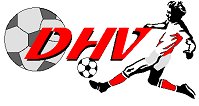 De contributie bedraagt:  €   3,00 per maand voor rustend lid                                         €   5,00 per maand kabouters/mini pupillen ( 4 tot 6 jaar )                                         €   7,00 per maand voor pupillen ( 6 tot 12 jaar )                                         €   9,00 per maand voor junioren ( 12 tot 16 jaar )                                         € 12,00 per maand voor senioren ( 16 jaar en ouder )                                         €   5,00 per maand voor veteranen ( 45 plus )